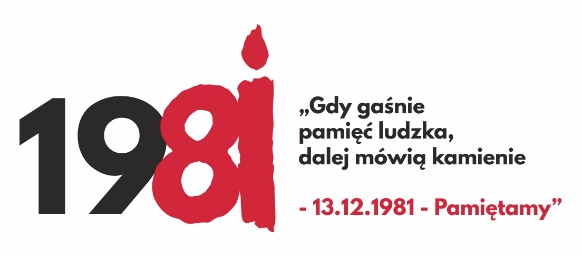 WOJEWÓDZKI KONKURS LITERACKI realizowany w ramach projektu Gdy gaśnie pamięć ludzka, dalej mówią kamienie – 13 grudnia 1981 – PAMIĘTAMY!skierowany do uczniów szkół podstawowych i ponadpodstawowych województwa śląskiego Stan wojenny we  wspomnieniach naszych bliskichOrganizator konkursu:  Śląski Kurator Oświaty REGULAMIN KONKURSUI Cele konkursuKształtowanie świadomości historycznej, tożsamości kulturowej i narodowej dzieci
 i młodzieży.Poznanie świadectw bliskich, członków rodziny, sąsiadów - uczestników najnowszej historii Polski.Uwrażliwienie na piękno i bogactwo języka ojczystego.Rozwijanie umiejętności literackich, poszukiwanie i wspieranie młodych talentów.Zachęcanie dzieci i młodzieży do podejmowania dialogu międzypokoleniowego.II Zasady konkursuKonkurs jest dwuetapowy i skierowany do uczniów starszych klas szkół podstawowych oraz szkół ponadpodstawowych.Zostanie przeprowadzony w trzech kategoriach wiekowych:klasy IV – VI szkoły podstawowej, klasy VII – VIII szkoły podstawowej, uczniowie szkół ponadpodstawowych. Wszyscy uczestnicy konkursu tworzą wypowiedź prozatorską, mającą charakter wywiadu, kartki z pamiętnika, wspomnienia lub dziennika. W swojej pracy wykorzystują relacje osób będących świadkami wydarzeń z lat 1981-1983, czyli z  okresu stanu wojennego. 3. Wypowiedzi uczniów zostaną ocenione w trzech wskazanych wyżej grupach wiekowych. Kryteria oceny prac są następujące:obecność realiów wskazanego okresu historycznego,odpowiednia forma wypowiedzi,poprawność języka z zachowaniem, w razie potrzeby, indywidualnych cech stylu rozmówcy. 4. Najlepsze prace wyłonione przez komisje konkursowe w poszczególnych Delegaturach Kuratorium Oświaty w Katowicach (Bielsko – Biała, Bytom, Częstochowa, Gliwice, Sosnowiec, Rybnik, Wydział Nadzoru Edukacji w Katowicach) otrzymują nominacje do etapu wojewódzkiego. 5. Od decyzji komisji konkursowych nie przysługuje odwołanie.III Terminarz konkursuPrace do koordynatorów w poszczególnych Delegaturach należy zgłaszać w wersji papierowej wraz z kartą zgłoszenia (osobiście lub drogą pocztową do właściwych 
dla szkół Delegatur Kuratorium Oświaty) oraz w wersji elektronicznej. Wersję elektroniczną należy przesłać na adres mailowy koordynatora projektu wskazanego w danej Delegaturze Kuratorium Oświaty: REGION ŚLĄSKO – DĄBROWSKIKatowice
wiz. Joanna Cesarz-Łężak, tel. 32 606 30 53, j.lezak@kuratorium.katowice.plSosnowiecwiz. Agata Borykatel. tel. 32 605 81 10, a.boryka@kuratorium.katowice.plBytom
z-ca dyr. Mirosław Papiernik, tel. 32 605 81 60/61, m.papiernik@kuratorium.katowice.plGliwice
wiz. Ewa Borys, tel. 32 605 81 47, e.borys@kuratorium.katowice.plRybnikwiz. Ireneusz Komorowski, tel. 21 605 81 26, i.komorowski@kuratorium.katowice.plREGION CZĘSTOCHOWSKIwiz. Anita Imiołek , tel.  34 378 23 17, 506 162 828, a.imiolek@kuratorium.katowice.plREGION PODBESKIDZIAwiz. Monika Mrzyk, tel. 33 44 50 195, m.mrzyk@kuratorium.katowice.plWersja elektroniczna powinna zawierać: - imię i nazwisko autora,- pełną nazwę szkoły i klasę, do której uczęszcza autor,- imię i nazwisko opiekuna.Brak  jednej z wersji eliminuje pracę z postępowania konkursowego.Termin nadsyłania prac do koordynatorów w Delegaturach upływa 8 listopada 2021 r.Komisje regionalne dokonują oceny w terminie do 19 listopada 2021 roku i kierują wyróżnione prace wraz z dokumentacją na adres komisji wojewódzkiej  powołanej przez organizatora konkursu.Wszyscy laureaci etapu wojewódzkiego otrzymają dyplomy oraz nagrody rzeczowe.Laureaci konkursu zostaną indywidualnie poinformowani o przyznanych nagrodach.7. Uroczyste rozstrzygnięcie konkursu i wręczenie nagród odbędzie się:- 26 listopada 2021 dla Regionu Podbeskidzia,- 29 listopada 2021 r. dla Regionu Częstochowskiego,-  6 grudnia 2021 r. dla Regionu Śląsko – Dąbrowskiego.IV Postanowienia końcoweUczestnictwo w konkursie oznacza akceptację warunków regulaminu.Przesłanie pracy jest równoznaczne z wyrażeniem zgody autora na prezentację i jej publikację.                                                                                                                                                  Załącznik nr 1…………………………………….pieczątka szkoły                                                                         KARTA ZGŁOSZENIA UCZESTNIKA KONKURSU LITERACKIEGOStan wojenny we  wspomnieniach naszych bliskich1. DANE KONTAKTOWE UCZNIA:• Imię i nazwisko: ……………………………………….……………………………………….• Kategoria wiekowa ……………...………………….………………………………..……….2. DANE KONTAKTOWE SZKOŁY:• Pełna nazwa szkoły ….……….:……………………………………………………………………………………
………………………………………………………………………………………..…….….• Telefon i adres e-mail do szkoły: ..…………………………..………….……………….……………………………………3. SŁUŻBOWE DANE KONTAKTOWE OPIEKUNA PRACY: • Imię i nazwisko: ………………..…………………………………………………………………………….• Telefon i adres mailowy: ………………………………………………….…………………………………………..…………………… 			                                  ..  ………………………
Miejscowość, data                                                                Podpis nauczyciela/opiekuna




                                                 ………………………………………………….…                                                                                       Podpis i pieczątka dyrektora szkołyZałącznik nr 2KLAUZULA INFORMACYJNA DLA UCZESTNIKÓW 
Wojewódzkiego Konkursu Literackiego Stan wojenny we  wspomnieniach naszych bliskichW związku z Rozporządzeniem Parlamentu Europejskiego i Rady (UE) 2016/679 z 27 kwietnia 2016 r. w sprawie ochrony osób fizycznych, w związku  z przetwarzaniem danych osobowych i w sprawie swobodnego przepływu takich danych oraz uchylenia dyrektywy 95/46/WE (ogólne rozporządzenie o ochronie danych, dalej: RODO) (DUUE L119 z 2016 ze zm.) informujemy, iż na podstawie art. 14 RODO przysługują uczestnikowi określone poniżej prawa związane z przetwarzaniem uczestnika danych osobowych przez Kuratorium Oświaty w Katowicach (dalej: KO w Katowicach). Dane osobowe są przetwarzane z poszanowaniem uczestnika praw i wolności, w granicach obowiązków wynikających z przepisów prawa. 1. Administratorem danych osobowych przetwarzanych w związku z realizacją Wojewódzkiego Konkursu Literackiego Stan wojenny 
we  wspomnieniach naszych bliskich jest Śląski Kurator Oświaty z siedzibą w Katowicach, ul.  Powstańców 41 a, 40-024 Katowice, e-mail: kancelaria@kuratorium.katowice.pl, skrytka ePUAP: /y77uu54yfi/skrytka.2. Z inspektorem ochrony danych w KO w Katowicach w sprawie ochrony danych osobowych można skontaktować się poprzez adres  e-mail:  iod@kuratorium.katowice.pl lub numer tel. 32 606 30 37.3. KO w Katowicach przetwarza dane osobowe uczestnika w celu udziału w Wojewódzkiego Konkursu Literackiego Stan wojenny 
we  wspomnieniach naszych bliskich”. Podstawa prawna przetwarzania danych: art. 6 ust. 1 lit. a RODO w oparciu o załącznik nr 1 do Regulaminu - Karty zgłoszenia ucznia do udziału w konkursie Zgoda na przetwarzanie danych osobowych uczestnika konkursu w postaci nazwy szkoły, imienia, nazwiska, klasy oraz informacji dot. szkoły,
do której uczestnik uczęszcza jest dobrowolnym, ale koniecznym, aby brać udział w przeglądzie. Zgoda na wykorzystanie wizerunku ucznia ma charakter dobrowolny i nie wpływa na możliwość udziału ucznia w konkursie. art. 6 ust. 1 lit c RODO, w związku z art. 51 ust.1 pkt.14 ustawy Prawo oświatowe (Dz.U. z 2020 r. poz. 910). 4.	Administrator będzie przetwarzać kategorie Pani/Pana danych oraz danych uczestnika konkursu zgodnych z Załącznikami 1i 2:5.	Dane osobowe uczestnika konkursu/jego rodziców/prawnych opiekunów będą przechowywane na podstawie przepisów prawa, przez okres niezbędny do realizacji celów przetwarzania wskazanych w pkt 3, lecz nie krócej niż okres wskazany w przepisach o archiwizacji, (Rozporządzenie Prezesa Rady Ministrów z dnia 18 stycznia 2011 r. w sprawie instrukcji kancelaryjnej, jednolitych rzeczowych wykazów akt oraz instrukcji w sprawie organizacji i zakresu działania archiwów zakładowych) a na stronie internetowej do końca 2021 r.  6.	W związku z przetwarzaniem przez KO w Katowicach, danych osobowych uczestnika konkursu/jego rodziców/prawnych opiekunów, przysługuje prawo do (z zastrzeżeniem ograniczeń wynikających z przepisów prawa):a)	dostępu do treści danych (zgodnie z art. 15 RODO); b) sprostowania danych (zgodnie z art. 16 RODO); c) usunięcia danych (zgodnie z art. 17 RODO); d) ograniczenia przetwarzania danych (zgodnie z art. 18 RODO); e) przenoszenia danych (zgodnie z art. 20 RODO); f) prawo do wniesienia sprzeciwu (zgodnie z art. 21 RODO); cofnięcia zgody w dowolnym momencie bez wpływu na zgodność z prawem przetwarzania, którego dokonano na podstawie zgody przed jej cofnięciem. 7.W przypadku uznania, iż przetwarzanie przez KO w Katowicach danych osobowych uczestnika konkursu/jego rodziców/prawnych opiekunów narusza przepisy RODO, przysługuje uczestnikowi/rodzicom/opiekunom prawnym prawo do wniesienia skargi do organu nadzorczego - Prezesa Urzędu Ochrony Danych Osobowych.8. Dane osobowe zostały pozyskane od Dyrektora macierzystej szkoły/placówki  -  zgodnie z procedurą Regulaminu.9. Dane osobowe uczestnika konkursu/jego rodziców/prawnych opiekunów nie będą przetwarzane w procesie zautomatyzowanego podejmowania decyzji ani w procesie profilowania.
                                                  Wyrażenie zgody na przetwarzanie danych osobowychUczestnika Wojewódzkiego Konkursu Literackiego 
Stan wojenny we  wspomnieniach naszych bliskich.Zapoznała/em się z Regulaminem Przeglądu i wyrażam zgodę na przetwarzanie danych osobowych mojego syna/mojej córki: …………………………………………………………………………... 
(imię i nazwisko ucznia) 
do celów konkursowych w związku z organizacją Wojewódzkiego Konkursu Literackiego Stan wojenny we  wspomnieniach naszych bliskichw roku szkolnym 2021/2022.Zakres zgody na publikację wyników i wizerunku obejmuje: prezentację laureatów konkursu oraz wręczenie dyplomów i nagród podczas podsumowania konkursu i publikację prac laureatów oraz prezentację uroczystości wręczenia nagród na stronie Kuratorium Oświaty w Katowicach...................................................imię i nazwisko rodzica/prawnego opiekuna..................... .............................................................................................................imię i nazwisko uczestnika konkursu, ucznia/uczennicy klasy..........................................miejscowość, data………………………………………..czytelny podpis wyrażającego zgodę